Zadání koncepční studie srážko-odtokových poměrů Seifertovy ulice12/2020INSTITUT PLÁNOVÁNÍ A ROZVOJEHLAVNÍHO MĚSTA PRAHY, příspěvková organizace Vyšehradská 57/2077, 128 00 Praha 2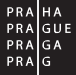 Telxxxwww.iprpraha.czObsah   3Obsah1 |	ÚvodIPR Praha byla usnesením Rady hl. m. Prahy č. 645 ze dne15. 4. 2019 uloženo zpracování koncepční studie na rekonstruk- ci Seifertovy ulice, v úseku mezi ulicí Chlumova a křižovatkoustudii rekonstrukce Seifertovy ulice a také pro navazující projekty re- konstrukcí dalších veřejných prostranství v území. Obě studie budou vznikat současně a za vzájemné kooperace.U Bulhara, jako 2. etapa rekonstrukce tramvajové trati (RTT	 	Seifertova – Táboritská), plánované v celkovém rozsahu od Olšanského náměstí po křižovatku U Bulhara, resp. Hlavní nádraží. Studie tak naváže na rekonstrukci Táboritské ulice, resp. na 1. etapu RTT Seifertova – Táboritská, která je aktuálně ve fázi výběru zpraco- vatele dokumentace pro územní rozhodnutí (DÚR), jejímž investo- rem je DPP. Samotná realizace RTT, se kterou by měla být spojenai celková rekonstrukce ulic, je dle harmonogramu DPP pro 1. etapu plánována na rok 2021 a pro 2. etapu na rok 2024.|	Cíle studieZpracování analýzy vlivu extrémních dešťů na funkci odvod- nění a identifikace klíčových míst ohrožení v území.Návrh opatření pro ochranu a adaptaci území za pomoc modrozelené infrastruktury včetně využití prvků hospoda- ření s dešťovými vodami a spolupráce na jejich začlenění do celkového návrhu revitalizace ulice.V průběhu přípravy zadání bylo pak rozhodnuto rozdělit řešené	 	území na dvě části, rozdělené železničním viaduktem U Bulhara. Toto zadání se týká části Seifertovy ulice na území Prahy 3 až po tento viadukt.Seifertova ulice představuje jednu z nejvýznamnějších ulic Žižkova a zároveň důležitou dopravní osu mezi Žižkovem a centrem města. Jejím charakteristickým prvkem je svažitý terén a ojedinělý výhled na Hradčany a dominantu hlavního města Prahy – komplex|	Rozsah řešeného územíHranice řešeného území studie odpovídají rozsahu povodí, které má vliv na srážko-odtokové podmínky v ulici Seifertova. Řešené území je od západu vymezeno Wilsonovou ulicí (resp. Hlavním nádražím), křižovatkou U Bulhara, dále ulicemi Příběnickou,Orebitskou, Štítného, Lupáčovou, Ondříčkovou, Polskou a Na Smetance (viz situace).Pražského hradu. Severní část Seifertovy ulice v oblasti u železnič-	 	ního podjezdu, respektive křižovatka U Bulhara představuje klíčový uzel dopravní obslužnosti území.Kvůli významu a charakteru této ulice a jako reakce na proble- matiku dopadů klimatické změny na městské prostředí spojenou s extrémními srážkami a dlouhodobým suchem byl záměr iden- tifikován jako pilotní projekt pro aplikaci prvků tzv. modrozelenéinfrastruktury v rámci komplexní rekonstrukce ulice. Právě využití těchto prvků přispěje ke zkvalitnění uličního prostoru, zajistí decentralizované nakládání se srážkovými vodami a zlepší vodní bilanci území. Případné povrchové vodní prvky s využitím srážko- vé vody zajistí příjemnější prostředí pro obyvatele a návštěvníky ulice, oživení prostoru a závlahu zeleně během sucha a budou mít pozitivní vliv na mikroklima ulice.Pro nalezení vhodných řešení pro nakládání se srážkovými vodami v případě přívalových dešťů je třeba zpracovat analýzu vlivu důsledků extrémních dešťů na odtokové poměry v řešeném území a navrhnout jednotlivá opatření na jeho ochranu.2 |	Předmět zadáníPředmětem zadání je zpracování Koncepční studie srážko-odtoko- vých poměrů dešťových vod v území, včetně řešení vlivu přívalových dešťů na odtokové poměry povodí Seifertovy ulice. Bude řešen návrh ochrany zájmového území vhodnými opatřeními proti zaplavenía návrh opatření pro zadržování a využití běžných srážkových vodv území i v souvislosti s řešením adaptace města na vlivy a důsledky klimatické změny. Studie bude sloužit jako podklad pro Koncepční|	Požadavky k řešení koncepční studiíStudie bude zpracována v souladu s výše uvedenými cíli a stra- tegickými dokumenty hl. m. Prahy. Koncepční návrh opatření na ochranu území a využití dešťové vody bude zpracován na základě analýzy vlivu extrémních dešťů na odtokové poměry povodí ulice Seifertova s rozsahem cca 105 000 m2, a to s ohledem na nakládání jak s návrhovými srážkami dle podmínek pro hl. m. Prahu tak s tzv. extrémní srážkou spojenou s vlivy a důsledky klimatické změny pro časové období k dlouhodobému horizontu.V rámci studie požadujeme zpracovat:Návrh extrémních srážkových událostí o době opakování 20, 50 a 100 let se zohledněním vlivu klimatické změny.Simulační model odtoku vody na povrchu řešeného území (povodí).Analýzu vlivu extrémních dešťů na funkci odvodnění a iden- tifikaci klíčových ohrožených míst, s využitím simulačního modelu kanalizační sítě (na žádost poskytne PVS) a simulač- ního modelu povodí.Koncepční návrh opatření na adaptaci veřejného prostorus využitím prvků hospodaření s dešťovou vodou a za pomocí zelené a modrozelené infrastruktury. Návrh opatření bude zpracován ve variantách řešení výhledového stavu (min. 2 va- rianty). Cílem navržených opatření má být především usměr- ňování a zadržování srážkové vody v povodí (zasakovací pásy, otevřené retence, dešťové koridory, odpojení srážkových vod z přilehlých střech od jednotné stokové sítě v ulici apod.) dle konkrétních místních možností, s důrazem na minimalizaci negativních důsledků pro území i obyvatelstvo z pohleduochrany zdraví, majetku a klíčové městské infrastruktury včet- ně dopravní obslužnosti, a s důrazem na zajištění dodateč- ných benefitů pro obyvatele v podobě multifunkčních řešení kombinujících vodohospodářský aspekt řešení s aspekty spo- lečenskými, urbanistickými a krajinářskými. Varianty budou navrženy ve spolupráci se zpracovatelem Koncepční studie rekonstrukce Seifertovy ulice. Tato spolupráce je důležitou složkou zakázky.Posouzení a vyhodnocení variant navržených opatření, a to jak vzájemně mezi sebou, tak se stávajícím stavem území (tj. řešení bez opatření), a to za využití simulačních modelů a dále z hlediska ochrany řešeného území, investiční ná- ročností navržených opatření a na základě analýzy nákladů a užitků navrženého řešení.Vyhodnocení a doporučení zpracovatele studie – návrh jedné optimální varianty řešení.Urbanisticko-architektonické zásady revitalizace daného územíKoncepční návrh variant opatření pro zadržení vody v území s využitím prvků zelené a modrozelené infrastrukturyPosouzení navržených variant řešení na matematických simulačních modelech (objemy retence, způsoby a množství vod, regulační prvky pro postupné odvádění srážkových vod z retencí)Návrh optimálních opatření (pro vybranou variantu řešení)Investiční náročnost navržených opatření (pro vybranou vari- antu řešení)Doporučení zpracovatele pro další postup–	Dokladová část – zápis VVGrafická částSituace širších vztahů 		Tematické mapy:|	Organizace tvorby studie a postup zajištění dalších fází projektuSložení zpracovatelského týmu je na návrhu zhotovitele studie, minimálně se však jedná o vodohospodářského a krajinného inže- nýra, specialistu na městské inženýrství, specialistu pro obor tech- nologická zařízení staveb a specialista pro obor pozemní stavby.Další profese vhodné pro zajištění odborné způsobilosti týmu jsou: specialista na hydroinformatiku a simulační modelování stokových sítí, inženýr pozemních staveb a specialista pro projektování stroj- ních zařízení pro objekty vodohospodářského charakteru.Podstatnou složkou zadání pro zpracovatelský tým je vzájemná spolupráce se zpracovatelem Koncepční studie rekonstrukce Seifertovy ulice dle přiloženého harmonogramu a také průběžné pravidelné konzultace se zadavatelem v jednotlivých fázích zpraco- vání, příp. jím zvolenými odborníky na danou problematiku (např. zástupci PVS). Konzultace budou svolány zpracovatelem po dohodě se zadavatelem studie.|	Minimální  požadovaný  obsah  studie Zpracování základní představy o nárocích na řešení vlastní Seifertovy ulice, popis možných opatření a formy spolupráce na dvou souběžně probíhajících projektech. Dokument bude sloužitjako podklad pro výběr zhotovitele Koncepční studie Seifertovy uli- ce tak, aby si uchazeči mohli vytvořit jasnou představu o spolupráci a požadavcích na začlenění prvků hospodaření s dešťovou vodou. Tato část bude odevzdána 2–3 měsíce od podpisu smlouvy.Textová částAnalytická část (způsob zpracování podkladů)Metodika zpracování projektu (návrh a využití srážkových zatěžovacích řad, tvorba modelů)Kalibrace a verifikace modelůMapy přetížení stokové sítěMapy hloubek vody při extrémní srážce – bez opatření, s opatřenímiRizikové mapy v povodí zájmové oblastiKoncepční návrh opatření s využitím prvků zelené a modrozelené infrastruktury:Přehledná situace návrhu opatřeníKoordinační situace návrhu opatřeníDetaily vybraných opatřeníPodélné a příčné řezy v měřítkuPřípadné další tematické mapy a výkresyDigitální částKalibrovaný simulační model v povodí zájmové oblasti v ote- vřených formátechVýsledkové soubory matematických simulačních modelů pro jednotlivé varianty řešeníDigitální model reliéfu a terénu zájmové oblasti v přesnosti 1 m × 1 m ve formátu TIFFPřípadné další podklady využitelné pro zpracovatele Koncepční studie rekonstrukce Seifertovy ulice po dohodě se zadavatelemOdevzdání b) – Etapy 2. a Etapy 3. bude dle harmonogramu projektu a to nejpozději 10 měsíců od podpisu smlouvy.Počet tištěných paré: 3Textová i grafická část bude předána digitálně v otevřených formátech i PDF.Časová osa projektu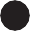 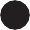 1 měsíc od podpisusmlouvy5 měsíců od podpisusmlouvyměsíců od podpisu odsmlouvy11 měsíců od podpisusmlouvyEtapa 1: Podklad pro zhotovitele Koncepční studie Seifertovy ulice - celková koncepceZpracování základní představy o nárocích na řešení Seifertovy ulice z pohledu hospodaření s dešťovou vodou, popis možných opatření a formy spolupráce na dvou souběžně probíhajících projektech. Dokument bude sloužit jako podklad pro zhotovitele Koncepční studie Seifertovy ulice tak, aby si účastníci mohli vytvořit jasnou představu o spolupráci a požadavcích na začlenění prvků HDV.Etapa 2: Vypracování pracovní verze studie, prezentace pracovní skupině MHMPVypracování pracovní verze (hrubopisu) studie,Spolupráce se zpracovatelem Koncepční studie Seifertovy ulice,Společná prezentace návrhu pracovní verze studie se zpracovatelem pracovní skupině MHMP.Etapa 3: Proces získávání předběžných vyjádřeníZapracování připomínek z jednání s pracovní skupinou, vytvoření druhé pracovní verze řešení,Společná prezentace komisím MČ P3,Společná Prezentace komisím MHMP,Získání písemné zpětné vazby od relevantních aktérů.Etapa 4Zapracování písemných připomínek, vytvoření finálního výstupu,Předložení finální verze pracovní skupině MHMP.Pohled do ulice Chlumova, která je součástí rekonstrukce první etapyRTT Seifertova – Táboritská.Pohled do ulice Seifertova od železničního mostu.Náměstí Winstona Churchilla s prvním výškovým domem v Praze – bývalým domem Odborových svazů, současným domem Radost.Ulice Seifertova s výhledem na komplex Pražského hradu.Sladkovského náměstí s kostelem sv. Prokopa jako jedno z veřejnéhoprostranství napojených na ul. Seifertova.INSTITUT PLÁNOVÁNÍ A ROZVOJEHLAVNÍHO MĚSTA PRAHY, příspěvková organizace Vyšehradská 57/2077, 128 00 Praha 2Tel.: +xxxwww.iprpraha.czZpracovatel:xxxSpolupráce:xxx09/2019 – 12/2020	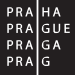 1 |Úvod42 |Předmět zadání43 |Cíle studie44 |Rozsah řešeného území45 |Požadavky k řešení koncepční  studií46 |Organizace tvorby studie a postup zajištění dalších fází projektu57 |Minimální požadovaný obsah studie5